利用申請書　（学生用）岐阜工業高等専門学校　情報処理センター長殿　リモートデスクトップ接続を下記のとおり利用したいので，申請いたします。　なお，許可の上は，不正な利用をせず，利用手順を遵守致します。記■注意事項演習室アカウントが必要です。「リモートデスクトップ簡易利用マニュアル（学生対応用）」（特にリモートデスクトップ接続利用の運用）を遵守してください。不正な利用が判明した場合は，利用申請を取り消します。不明な点，問題がある場合は，平日授業時間内に，管理者まで問い合わせください。岐阜高専　教育AP推進室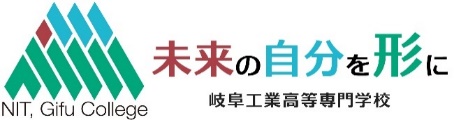 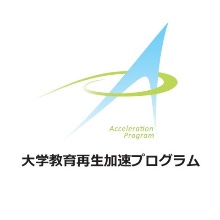 岐阜工業高等専門学校　V-Bootリモートデスクトップ学科・学年学籍番号氏　　名利用期間(目安１年程度)年　　　月　　　日　～　　　月　　　日年　　　月　　　日　～　　　月　　　日年　　　月　　　日　～　　　月　　　日利用目的受付日処理確認日受付担当者確認担当者